ПОМОЖЕМ ВСЕМ МИРОМ!!!!!Подарите ребёнку возможность услышать звуки этого мира!!!!!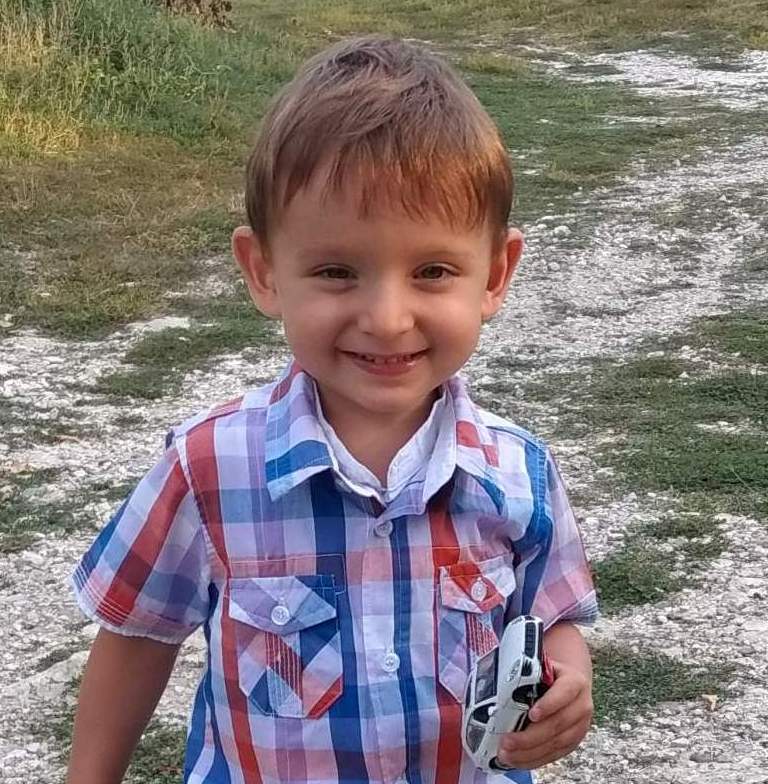 ЛуганчукДавид Андреевич, 2015г.р.Диагноз: двусторонняя нейросенсорная глухотаСРОЧНО нуждается в операции по установлению кохлеарного импланта!Стоимость операции в Федеральном оториноларингологическом центре г.Москва (Волоколамское шоссе, д.30. Корпус 2) 1.200.000 руб. (Рос.)        На имя мамы Луганчук Ольги Викторовны открыты счета в: ЗАО «Приднестровский Сбербанк»:     рубль  ПМР - №2226420000055191    ДОЛЛАР США - №2226428400001930    ГРИВНА УКР - №2226429800000029    ЕВРО  - №2226429780000257    РОС. РУБЛЬ - №2226426430001916    МОЛД. ЛЕЙ - №2226424980000045    Телефон: +(373)77743701, 060833933 ЗАО «Агропромбанк»:рубль  ПМР - №2226050000167140ДОЛЛАР США - №2226058400205419ГРИВНА УКР - №2226059800012159ЕВРО  - №2226059780040395РОС. РУБЛЬ - №2226056430052063МОЛД. ЛЕЙ - №2226054980017510